Uchwała Nr                     
Rady Miejskiej w Łodziz dnia                      2022 r.w sprawie wyrażenia zgody na sprzedaż w drodze przetargu nieruchomości położonych
w Łodzi przy ul. Brzezińskiej bez numeru.Na podstawie art. 18 ust. 2 pkt 9 lit. a ustawy z dnia 8 marca 1990 r. o samorządzie gminnym (Dz. U. z 2022 r. poz. 559 i 583) oraz art. 13 ust. 1 i art. 37 ust. 1 ustawy z dnia 21 sierpnia 1997 r. o gospodarce nieruchomościami (Dz. U. z 2021 r. poz. 1899), Rada Miejska w Łodziuchwala, co następuje:§ 1. Wyraża się zgodę na sprzedaż w drodze przetargu nieruchomości stanowiących własność Miasta Łodzi, położonych w Łodzi przy ul. Brzezińskiej bez numeru, oznaczonych 
w ewidencji gruntów i budynków jako działki nr 2/18, 2/43, 2/45 i 2/46 w obrębie W-7, 
o łącznej powierzchni 3585 m2, dla których prowadzone są księgi wieczyste 
nr LD1M/00034943/3 i LD1M/00145680/2.§ 2. Wykonanie uchwały powierza się Prezydentowi Miasta Łodzi.§ 3. Uchwała wchodzi w życie z dniem podjęcia.Projektodawcą jestPrezydent Miasta ŁodziuzasadnienieMiasto Łódź jest właścicielem nieruchomości położonych w Łodzi przy ul. Brzezińskiej bez numeru, oznaczonych w obrębie W-7 jako działki nr 2/18, 2/43, 2/45 i 2/46 o łącznej powierzchni 
3585 m2, dla których prowadzone są księgi wieczyste nr LD1M/00034943/3 i LD1M/00145680/2.Na terenie nieruchomości brak jest zabudowy kubaturowej. Nieruchomości są częściowo zadrzewione i porośnięte trawą.Dla ww. nieruchomości nie ma obowiązującego planu zagospodarowania przestrzennego. Zgodnie z art. 4 ust. 2 pkt 2 ustawy z dnia 27 marca 2003 r. o planowaniu i zagospodarowaniu przestrzennym (Dz. U. z 2022 r. poz. 503), w przypadku braku miejscowego planu zagospodarowania przestrzennego, określenie sposobów zagospodarowania i warunków zabudowy następuje w drodze decyzji o warunkach zabudowy i zagospodarowania terenu.Studium uwarunkowań i kierunków zagospodarowania przestrzennego miasta Łodzi, przyjęte uchwałą Nr LXIX/1753/18 Rady Miejskiej w Łodzi z dnia 28 marca 2018 r., zmienioną uchwałą Nr VI/215/19 Rady Miejskiej w Łodzi z dnia 6 marca 2019 r., obejmuje powyższe nieruchomości granicami obszaru oznaczonego symbolem AG1 – tereny aktywności gospodarczej o ograniczonej uciążliwości.Sprzedaż przedmiotowych nieruchomości została pozytywnie zaopiniowana m. in. przez  Zarząd Dróg i Transportu, Zarząd Inwestycji Miejskich oraz Wydział Kształtowania Środowiska 
w Departamencie Ekologii i Klimatu Urzędu Miasta Łodzi.Obsługa komunikacyjna przedmiotowych nieruchomości zgodnie z opinią Zarządu Dróg 
i Transportu jest możliwa jedynie w relacji prawoskrętu poprzez projektowany dojazd z ulicy Śnieżnej zlokalizowany w miejscu maksymalnie oddalonym od tarczy skrzyżowania z ulicą Brzezińską.Rada Osiedla Stoki-Sikawa-Podgórze w wymaganym terminie nie wypowiedziała się 
w sprawie projektu uchwały Rady Miejskiej w Łodzi dotyczącej zbycia w drodze przetargu przedmiotowych nieruchomości.Wartość nieruchomości została określona przez rzeczoznawcę majątkowego na kwotę 
1 164 800 zł.Miasto Łódź nie ma planów inwestycyjnych dotyczących tych nieruchomości.Stosownie do postanowień uchwały Nr XXVII/547/08 Rady Miejskiej w Łodzi z dnia 
27 lutego 2008 r. w sprawie zasad nabywania i zbywania nieruchomości, ich wydzierżawiania 
lub wynajmowania oraz oddawania w użytkowanie (Dz. Urz. Woj. Łódzkiego z 2017 r. poz. 5141), zmienionej uchwałami Rady Miejskiej w Łodzi: Nr LXXII/1895/18 z dnia 14 czerwca 2018 r. 
(Dz. Urz. Woj. Łódzkiego poz. 3378), Nr IV/132/19 z dnia 16 stycznia 2019 r. (Dz. Urz. Woj. Łódzkiego poz. 674), Nr XXXVI/1146/21 z dnia 20 stycznia 2021 r. (Dz. Urz. Woj. Łódzkiego 
poz. 629), Nr XLI/1275/21 z dnia 14 kwietnia 2021 r. (Dz. Urz. Woj. Łódzkiego poz. 2000) 
i Nr XLIV/1382/21 z dnia 23 czerwca 2021 r. (Dz. Urz. Woj. Łódzkiego poz. 3179), zbywanie nieruchomości o wartości powyżej 1 000 000 zł, dla której nie obowiązuje miejscowy plan zagospodarowania przestrzennego, może odbywać się wyłącznie za zgodą Rady Miejskiej w Łodzi.Wobec powyższego przedstawiam projekt uchwały Rady Miejskiej w Łodzi w sprawie wyrażenia zgody na sprzedaż w drodze przetargu opisanych na wstępie nieruchomości.Nieruchomości przeznaczone do zbycia w drodze przetargu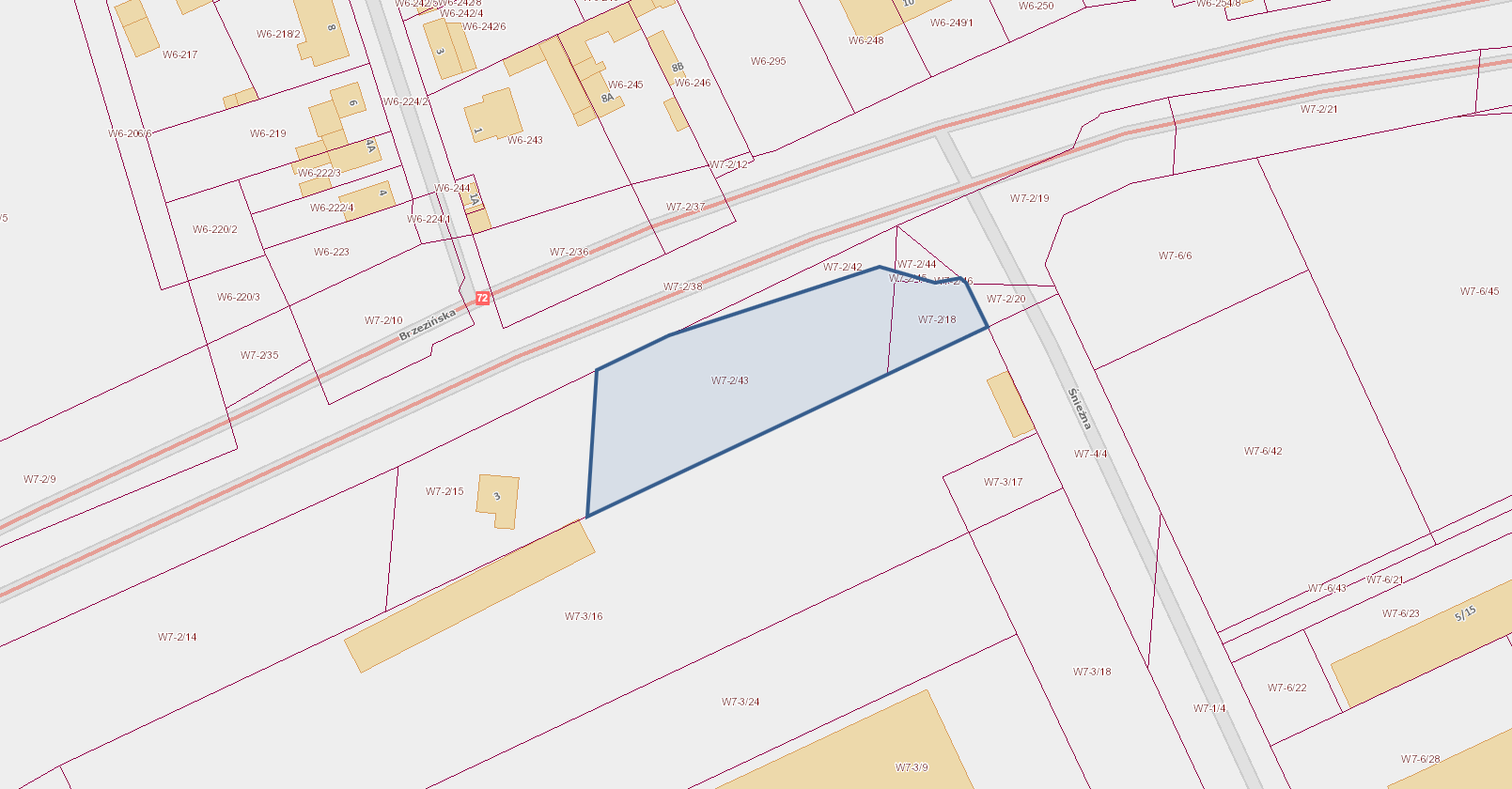 Druk Nr 98/2022Projekt z dnia 22 kwietnia 2022 r.Przewodniczący
Rady Miejskiej w Łodzi


Marcin GOŁASZEWSKI